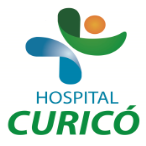 INFORMACIÓN PARA PACIENTES: “CATARATAS EN CIRUGIA MAYOR”El presente documento permite entregar información al paciente respecto a la cirugía específica  a realizar,  por lo que NO CONSTITUYE  EL CONSENTIMIENTO INFORMADO.El  CONSENTIMIENTO INFORMADO, debe ser  llenado en el formulario en  la página web: www.hospitalcurico.cl,  en el enlace: https://intranet.hospitalcurico.cl/projects/consentimientoObjetivos del procedimiento:La cirugía es un procedimiento para retirar el cristalino del ojo que se ha vuelto opaco (catarata) con el fin de mejorar la visión. Este procedimiento casi siempre incluye el reemplazo del cristalino del ojo con un artificial (lente intraocular).Descripción del procedimiento:Esta cirugía se realiza en el hospital generalmente en forma ambulatoria. Alos niños se les administra anestesia para mantenerlos dormidos y sin dolor, mientras que a los adultos se les mantiene despiertos pero sedados y se les proporciona anestesia local, todo dependiendo de las características individuales de cada paciente.Con la ayuda de un microscopio especial, se hace una pequeña incisión en la cara externa del ojo, en la unión entre sus partes transparente y blanca. El cristalino se puede extraer de diferentes formas dependiendo del tipo de catarata.Por lo general, se introduce un cristalino intraocular artificial dentro del ojo para ayudarlo a enfocar en ausencia del cristalino extraído. La incisión se puede cerrar con suturas finas o dejar que cicatrice por sí sola. La cirugía generalmente dura menos de una hora.Riesgos del procedimiento:Esta cirugía tiene riesgo vital relativamente bajo. Todas las cirugías pueden presentar complicaciones, que aunque son infrecuentes usted debe conocer.Complicaciones intra operatorias: como hemorragia, rotura capsular. Luxación de parte o toda la catarata a la cámara vítrea, aumentado de la presión intraocular. Algunas de las cuales se pueden manejar en este centro y otras se deben derivar a otros de mayor complejidad.Complicaciones anestésicas: En la anestesia local se puede producir alergia a los componentes de la misma. En la anestesia general se pueden presentar complicaciones derivadas de ella misma.Complicaciones post operatorias: Elevación de la presión intraocular, dislocación  del lente intraocular, edema de la retina, desprendimiento de la retina con pérdida de la visión, alergias a medicamentos, ENDOFTALMITIS (infección intraocular), edema macular, opacidad capsular posterior. Algunas de las cuales son inmejorables y otras conducen a pérdida de la visión o ceguera.Alternativas al procedimiento propuesto:No hayConsecuencias de no aceptar el procedimiento:El riesgo es de Progresión del Daño Visual.Mecanismo para solicitar más información:Asistir a entrevista con Enfermera de la unidad previo a la cirugía para recibir las indicaciones de la cirugía (con la hora asignada).Si necesita refuerzo de las indicaciones debe comunicarse al Policlínico de Oftalmología primer piso de Centro de Referencia Salud o al teléfono 075-566313.Revocabilidad Se me señala, que hacer si cambio de idea tanto en aceptar o rechazar el procedimiento, cirugía o terapia propuesta.